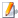 CLASSEEMAIL1Acoordinatore.1a@liceopertiniladispoli.edu.it2Acoordinatore.2a@liceopertiniladispoli.edu.it3Acoordinatore.3a@liceopertiniladispoli.edu.it4Acoordinatore.4a@liceopertiniladispoli.edu.it5Acoordinatore.5a@liceopertiniladispoli.edu.it1Bcoordinatore.1b@liceopertiniladispoli.edu.it2Bcoordinatore.2b@liceopertiniladispoli.edu.it3Bcoordinatore.3b@liceopertiniladispoli.edu.it5Bcoordinatore.5b@liceopertiniladispoli.edu.it1Ccoordinatore.1c@liceopertiniladispoli.edu.it2Ccoordinatore.2c@liceopertiniladispoli.edu.it3Ccoordinatore.3c@liceopertiniladispoli.edu.it4Ccoordinatore.4c@liceopertiniladispoli.edu.it5Ccoordinatore.5c@liceopertiniladispoli.edu.it1Dcoordinatore.1d@liceopertiniladispoli.edu.it2Dcoordinatore.2d@liceopertiniladispoli.edu.it3Dcoordinatore.3d@liceopertiniladispoli.edu.it4Dcoordinatore.4d@liceopertiniladispoli.edu.it5Dcoordinatore.5d@liceopertiniladispoli.edu.it1Ecoordinatore.1e@liceopertiniladispoli.edu.it2Ecoordinatore.2e@liceopertiniladispoli.edu.it3Ecoordinatore.3e@liceopertiniladispoli.edu.it4Ecoordinatore.4e@liceopertiniladispoli.edu.it5Ecoordinatore.5e@liceopertiniladispoli.edu.it1Fcoordinatore.1f@liceopertiniladispoli.edu.it2Fcoordinatore.2f@liceopertiniladispoli.edu.it3Fcoordinatore.3f@liceopertiniladispoli.edu.it4Fcoordinatore.4f@liceopertiniladispoli.edu.it5Fcoordinatore.5f@liceopertiniladispoli.edu.it1Hcoordinatore.1h@liceopertiniladispoli.edu.it2Hcoordinatore.2h@liceopertiniladispoli.edu.it3Hcoordinatore.3h@liceopertiniladispoli.edu.it4Hcoordinatore.4h@liceopertiniladispoli.edu.it5Hcoordinatore.5h@liceopertiniladispoli.edu.it1Gcoordinatore.1g@liceopertiniladispoli.edu.it2Gcoordinatore.2g@liceopertiniladispoli.edu.it3Gcoordinatore.3g@liceopertiniladispoli.edu.it